Zorg voor een stapeltje post-its, het liefst in een paar kleuren. Gebruik de wand, een flap-over of een whiteboard om de post-its straks op te hangen.Werk zo:Formuleer een vraag of stelling. Bijvoorbeeld met welke materialen je een bepaald product kunt maken. Of welke oplossingen een bepaald product levert. Of ‘een toekomst maak je zelf’.
Schrijf zoveel mogelijk korte zinnetjes of woorden op. Op elke post-it schrijf je één woord of zinnetje. Ze geven een mogelijk antwoord op de vraag of stelling.
Na een schrijfronde van zo’n 3 à 4 minuten plak je de post-its op.
De begeleider – kan de docent zijn – loopt de post-its langs en probeert ze te clusteren. Bijvoorbeeld de verschillende soorten materialen voor een product. Of de voor- en nadelen van bepaalde oplossingen. Of de stemmen voor en tegen een stelling.
De groep bespreekt clusters met post-its en maakt daaruit keuzes.
Er kan nog een tweede ronde volgen op basis van de keuzes die uit de bespreking komen.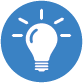 Brainstormen – Werken met post-its